№26(574)			 		   	                                 20 мая 2016 г.Официальное издание органов местного самоуправленияШапкинского сельсовета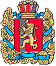 ШАПКИНСКИЙ СЕЛЬСКИЙ СОВЕТ ДЕПУТАТОВ ЕНИСЕЙСКОГО РАЙОНА	 КРАСНОЯРСКОГО КРАЯ              	                   РЕШЕНИЕ         20.05.2016г.		                         п. Шапкино	            	                № 12-50рО внесений изменений в Решение Шапкинскогосельского Совета депутатов от 19.12.2013№40-186р «Об утверждении Положения о бюджетномпроцессе в Шапкинском сельсовете»На основании протеста Енисейской межрайонной прокуратуры, в соответствии с Бюджетным кодексом Российской Федерации, Федеральным законом от 06.10.2003 N 131-ФЗ "Об общих принципах организации местного самоуправления в Российской Федерации", руководствуясь Уставом Шапкинского сельсовета, Шапкинский сельский Совет депутатов РЕШИЛ:Пункт 2 статьи 7 «Положения о бюджетном процессе в Шапкинском сельсовете» читать в следующей редакции: «к бюджетным ассигнованиям относятся ассигнования на: оказание государственных (муниципальных) услуг (выполнение работ), включая ассигнования на оплату государственных (муниципальных) контрактов на поставку товаров, выполнение работ, оказание услуг для государственных (муниципальных) нужд; социальное обеспечение населения; предоставление бюджетных инвестиций юридическом лицам, не являющимся государственными (муниципальными) учреждениями и государственными (муниципальными унитарными предприятиями; предоставление субсидий юридическим лицам (за исключением субсидий государственным(муниципальным) учреждениям), индивидуальным предпринимателям, физическим лицам-производителям товаров, работ, услуг; предоставление межбюджетных трансфертов; предоставление платежей, взносов, безвозмездных перечислений субъектам международного права; обслуживание государственного (муниципального) долга; исполнение судебных актов по искам к Российской Федерации, субъектам Российской Федерации, муниципальным образованиям о возмещении вреда, причинённого гражданину или юридическому лицу в результате незаконных действий (бездействия) органов государственной власти (государственных органов), органов местного самоуправления либо должностных лиц этих органов.»В пункте 37 статьи 17 «Положения о бюджетном процессе в Шапкинском сельсовете» после слов «соблюдение» дополнить словами «установленных в соответствии с бюджетным законодательством Российской Федерации, иными нормативными правовыми актами, регулирующими бюджетные правоотношения».Пункт 38 статьи 17 «Положения о бюджетном процессе в Шапкинском сельсовете» дополнить следующими полномочиями: «-утверждает методику прогнозирования поступлений доходов в бюджет в соответствии с общими требованиями к такой методике, установленными Правительством Российской Федерации; -формирует перечень подведомственных ему администраторов доходов бюджета; -представляет сведения, необходимые для составления среднесрочного финансового плана и (или) проекта бюджета; -представляет сведения для составления и ведения кассового плана; -формирует и представляет бюджетную отчетность главного администратора доходов бюджета; -осуществляет иные бюджетные полномочия, установленные БК РФ и принимаемыми в соответствии с ним нормативными правовыми актами (муниципальными правовыми актами), регулирующими бюджетные правоотношения. Администратор доходов бюджета обладает следующими бюджетными полномочиями: -осуществляет начисление, учет и контроль за правильностью исчисления, полнотой и своевременностью осуществления платежей в бюджет, пеней и штрафов по ним; -осуществляет взыскание задолженности по платежам в бюджет, пеней и штрафов; -принимает решение о возврате излишне уплаченных (взысканных) платежей в бюджет, пеней и штрафов, а также процентов за несвоевременное осуществление такого возврата и процентов, начисленных на излишне взысканные суммы, и представляет поручение в орган Федерального казначейства для осуществления возврата в порядке, установленном Министерством финансов Российской Федерации; -принимает решение о зачете (уточнении) платежей в бюджеты бюджетной системы Российской Федерации и представляет уведомление в орган Федерального казначейства; -в случае и порядке, установленных главным администратором доходов бюджета, формирует и представляет главному администратору доходов бюджета сведения и бюджетную отчетность, необходимые для осуществления полномочий соответствующего главного администратора доходов бюджета; -осуществляет иные бюджетные полномочия, установленные БК РФ, принимаемыми в соответствии с ним нормативными правовыми актами (муниципальными правовыми актами), регулирующими бюджетные правоотношения».Пункт 39 статьи 17 «Положения о бюджетном процессе в Шапкинском сельсовете» дополнить следующими бюджетными полномочиями: «-формирует перечни подведомственных ему администраторов источников финансирования дефицита бюджета; -осуществляет планирование (прогнозирование) поступлений и выплат по источникам финансирования дефицита бюджета; -обеспечивает адресность и целевой характер использования выделенных в его распоряжение ассигнований, предназначенных для погашения источников финансирования дефицита бюджета; -распределяет бюджетные ассигнования по подведомственным администраторам источников финансирования дефицита бюджета и исполняет соответствующую часть бюджета; -организует и осуществляет ведомственный финансовый контроль в сфере своей деятельности;-	формирует бюджетную отчетность главного администратора источников финансирования дефицита бюджета. Администратор источников финансирования дефицита бюджета имеет следующие бюджетные полномочия: -осуществляет планирование (прогнозирование) поступлений и выплат по источникам финансирования дефицита бюджета; -осуществляет контроль за полнотой и своевременностью поступления в бюджет источников финансирования дефицита бюджета; -обеспечивает поступления в бюджет и выплаты из бюджета по источникам финансирования дефицита бюджета; -формирует и представляет бюджетную отчетность; -в случае и порядке, установленных соответствующим главным администратором источников финансирования дефицита бюджета, осуществляет отдельные бюджетные полномочия главного администратора источников финансирования дефицита бюджета, в ведении которого находится; -осуществляет иные бюджетные полномочия, установленные БК РФ и принимаемыми в соответствии с ним нормативными правовыми актами (муниципальными правовыми актами), регулирующими бюджетные правоотношения; -утверждает методику прогнозирования поступлений по источникам финансирования дефицита бюджета в соответствии с общими требованиями к такой методике, установленными Правительством Российской Федерации; -составляет обоснования бюджетных ассигнований». Абзац 3 пункта 2 статьи 24 «Положения о бюджетном процессе в Шапкинском сельсовете» читать в следующей редакции: «муниципальные программы подлежат приведению в соответствие с решением о бюджете не позднее трех месяцев со дня вступления его в силу».Исключить из статьи 30 «Положения о бюджетном процессе в Шапкинском сельсовете» следующие абзацы: «доходов бюджета поселения  по кодам видов доходов, подвидов доходов, классификации операций сектора государственного управления, относящихся к доходам бюджета поселения; источников финансирования дефицита бюджета поселения по кодам групп, подгрупп, статей, видов источников финансирования дефицитов бюджетов классификации операций сектора государственного управления, относящихся к источникам финансирования дефицитов бюджетов».Контроль за исполнением настоящего решения оставляю за собой.Настоящее решение вступает в силу с момента    опубликования в газете «Шапкинский вестник» и подлежит размещению на официальном интернет сайте администрации Шапкинского сельсовета.Глава Шапкинского сельсовета – Председатель Шапкинского сельского Совета депутатов                                                                             Л.И. Загитова                                                                                                   Отпечатано в администрации Шапкинского сельсовета на персональном компьютере по адресу: Россия, Красноярский край, Енисейский район, п. Шапкино, ул. Центральная, 26, тел. 70-285 Распространяется бесплатно. Тираж 10 экз.